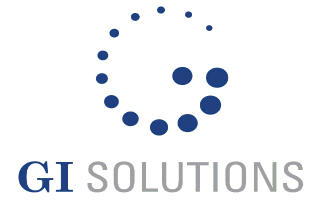 					Date:_________Please ONLY mark symptoms you are experiencing for TODAY’S office visit.NAME:										Date of Birth:Medication List:Please  list all the medications you are currently on including herbal over the counter medications.Today’s Date___________________________________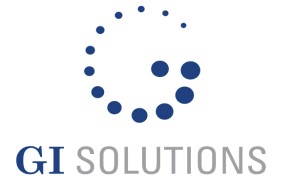 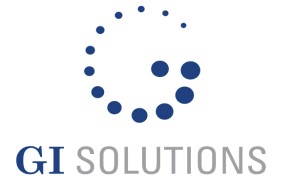 Name________________________________________ Date of Birth_________________________ Social Security #__________________   Marital Status ❏ Married ❏ Single ❏Widowed ❏ Divorced         Gender      ❏ Male      ❏ Female Home Address__________________________________________________________________________________________                                  Street                            	City  	 	 	 	Zip Code            CountyPhone Numbers   Home______________________ Work________________________________  Cell_____________________ Primary Phone is ❏ Home ❏ Cell ❏Work   Preferred Patient Appointment Reminder:  ❏ Phone ❏ Text ❏Email: _______________________ Race ❏American Indian/Alaskan Native  ❏Asian ❏ African American/ Black  ❏ Caucasian/White   ❏Other_________Ethnicity ❏ Hispanic or Latino ❏ Non-Hispanic or Latino  Nationality: _____________________________________Preferred Language ❏ English ❏ Polish ❏ Spanish ❏ Italian ❏ Other_____________________________ Referred to GI Solutions by ______________________________________________________________________________ EMPLOYMENT Employer__________________________________________ Dept. | Title___________________________ Employer’s Address____________________________________________________________________                                                  Street                                                     City                            State                             Zip  EMERGENCY CONTACT Spouse, companion, relative or friend living with you________________________________________________ Name & Relationship________________________________________ Daytime Phone______________________ Nearest relative or friend not living with you________________________________________________________ Name & Relationship________________________________________ Daytime Phone______________________ PREFERRED PHARMACY INFORMATION Pharmacy Name_______________________ Pharmacy Phone___________________ PharmacyAddress______________________________________________________________                                 Street                                              City                            State                                        Zip                  I authorize GI Solutions, LLC to obtain my prescription history electronically. PLEASE READ THE FOLLOWING INFORMATION CAREFULLY I certify that the above information is correct. I consent to be treated by the staff and providers of GI Solutions, LLC. I authorize payment of medical benefits to GI Solutions, LLC and authorize them to release any medical information necessary to process claims.  I understand that I am responsible for co-payments, deductibles, co-insurance and non-covered services. Patient Signature___________________________________________    Date_______________________________________ 
Consent for TreatmentHaving voluntarily presented myself (or my dependent) ____________________,I acknowledge recognition of the fact that the evaluation and treatment received, advised or deemed necessary, to be the judgment of the Physician.Patient Signature___________________________________________    Date_______________________________________ Corporate Office1880 W. Winchester RdSuite 104Libertyville, IL 60048http://www.gipartnersofil.com/Financial PoliciesThank you for choosing GI Partners of IL, LLC as your health care provider. We are committed to building a successful physician-patient relationship with you and your family. As a patient, the clear understanding of our Patient Financial Policy is important to our professional relationship. Please understand that payment for services is a part of that relationship. Please feel free to ask any questions about our fees, policies, or patient responsibilities.Co-pays
The patient is expected to present an insurance card at each visit. All co-payments and past due balances are due at time of service unless previous arrangements have been made.  If you are unable to pay at the time of your visit, we reserve the right to reschedule your appointment to a later date.  Insurance Claims
Your health insurance is a contract between you and your insurance company. In most cases, we are NOT a party of this contract. We will bill your primary insurance company as a courtesy to you. To properly bill your insurance carrier, we require that you disclose all insurance information including primary and secondary insurance, as well as, any change of insurance information. Failure to provide complete insurance information may result in patient responsibility for the entire bill. It will be your responsibility to notify our office of any pertinent information changes (i.e. address, name, insurance information, etc.).  Although we may estimate what your insurance company may pay, it is the insurance company that makes the final determination of your eligibility and benefits. If your insurance company is not contracted with us, you agree to pay any portion of the charges not covered by insurance, including but not limited to those charges above the usual and customary allowance. If we are out of network with your insurance company and your insurance pays you directly, you are responsible for payment and agree to forward the payment to us immediately.Referrals and Pre-Authorizations
Certain health insurance plans (HMO, POS, etc.) require that you obtain a referral or prior authorization from your Primary Care Provider (PCP) before visiting a specialist.  If your insurance company requires a referral and/or preauthorization, you are responsible for obtaining it. Failure to obtain the referral and/or preauthorization may result in a lower or nonpayment from the insurance company, and the balance will be your responsibility.  Alternative payment arrangements or rescheduling of your appointment may be necessary if not obtained.You understand and agree that (regardless of my insurance status), that you are ultimately responsible for the balance on your account for any services rendered.  You hereby authorize GI Partners to release to your insurance company, any information including diagnosis & medical records of any treatment or examination rendered.  You also authorize and request your insurance company to pay GI Partners directly, the amount due after applicable payments are made by you.Medicare Patients                                                                                                                                                                                                                      We accept Medicare assignment. Therefore, you will be responsible for the balance on your account after Medicare’s processing/payment.  If you have supplemental insurance, we will bill the balance to that insurance company.  Subsequently, any remaining balances are your responsibility.  Self-Pay Accounts                                                                                                                                                                                               Arrangements must be made regarding payment prior to scheduling an appointment or procedure. Payment in full is due at time of service for office visits. Payment in full is due at least 3 days prior to a scheduled procedure.No Show/Cancellations                                                                                                                                                                                                We require a 24-hour notice for any office visit cancellation.  Failure to provide the 24-hour notice may result in a $50.00 fee being assessed. Three “no shows” may result in discharge from the practice. We require a 48-hour notice for cancellation or rescheduling of procedures. Failure to provide the 48-hour notice may result in a $250.00 fee being assessed.Statements and Collections                                                                                                                                                                                Patient statements are sent monthly. Payment in full is due upon receipt of statement unless other arrangements have been made. In the event the balance is still outstanding after 90 days the account may be forwarded to an outside collection agency.Payment Methods                                                                                                                                                                                                        For your convenience we accept Cash, Check, Money Orders, Visa, Mastercard, American Express and Discover. Any checks returned for nonsufficient funds will incur a $40.00 service charge. Another form of remittance will be required for the balance due.Form Fees                                                                                                                                                                                                                      Our practice charges for additional paperwork outside of the completion of medical records. Single page forms - $25.00, multi-page forms -$50.00, complex non-standard FMLA and disability forms - $85.00Medical Records                                                                                                                                                                                                      Copies of medical records are available upon request. The practice charges a fee for copies in accordance with the State of IL Comptroller’s Office. This fee schedule is available upon request.I have read and understand the financial policy set forth by GI Partners.  I understand that I am responsible for having the appropriate referral or authorization on file prior to my scheduled appointment.  I understand that I am responsible for the “Patient Due” portion of my statement.  I understand that if I do not observe this financial policy, GI Partners has the right to use other means of collection for my outstanding balance.Patient Signature___________________________________________    Date________________________________ 1880 W. Winchester RdSuite 104Libertyville, IL 60048www.gipartnersofil.com/CONSENT FOR RELEASE AND USE OF CONFIDENTIAL INFORMATION RECEIPT OF NOTICE OF PRIVACY PRACTICES FORMI acknowledge receipt of the GI Partners of Illinois, LLC Notice of Privacy Practices.  The Notice of Privacy Practice provides detailed information about how the practice may use and disclose my confidential information.  I understand that the physician has reserved a right to change his or her privacy practices that are described in the notice.  I also understand that a copy of any revised notice will be provided to me or made available on next office visit.  I understand that this consent is valid until it is revoked by me.  I understand that I may revoke this consent at any time by giving written notice.  I also understand that I will not be able to revoke this consent in cases where the physician has already relied on it to use or disclose my health information.  Written revocation of consent must be sent to the physician’s office.I, _____________________, hereby give my consent to GI Partners of Illinois, LLC  for the the purpose of carrying out treatment, payment, or healthcare operations to use and disclose all information contained in the patient record of _____________________________________ (patient’s name)May our office leave a message on your voicemail/answering machine: ____YES   _____NOPhone Number(s): __________________________________________________________________No one other than myself may have access to my medical records.The following person(s) listed below have my permission to discuss my medical history, conditions and treatment with the physician and staff at GI Partners of Illinois, LLC.  This permission remains in effect until I cancel (all or in part) by notifying GI Partners of Illinois, LLC in writing. Name & Relationship to patient: ____________________________________________Name & Relationship to patient: ____________________________________________Name & Relationship to patient: _____________________________________________Patient Signature___________________________________________    Date__________________________ Prescription NameDosageFrequencyPurpose